Week 4: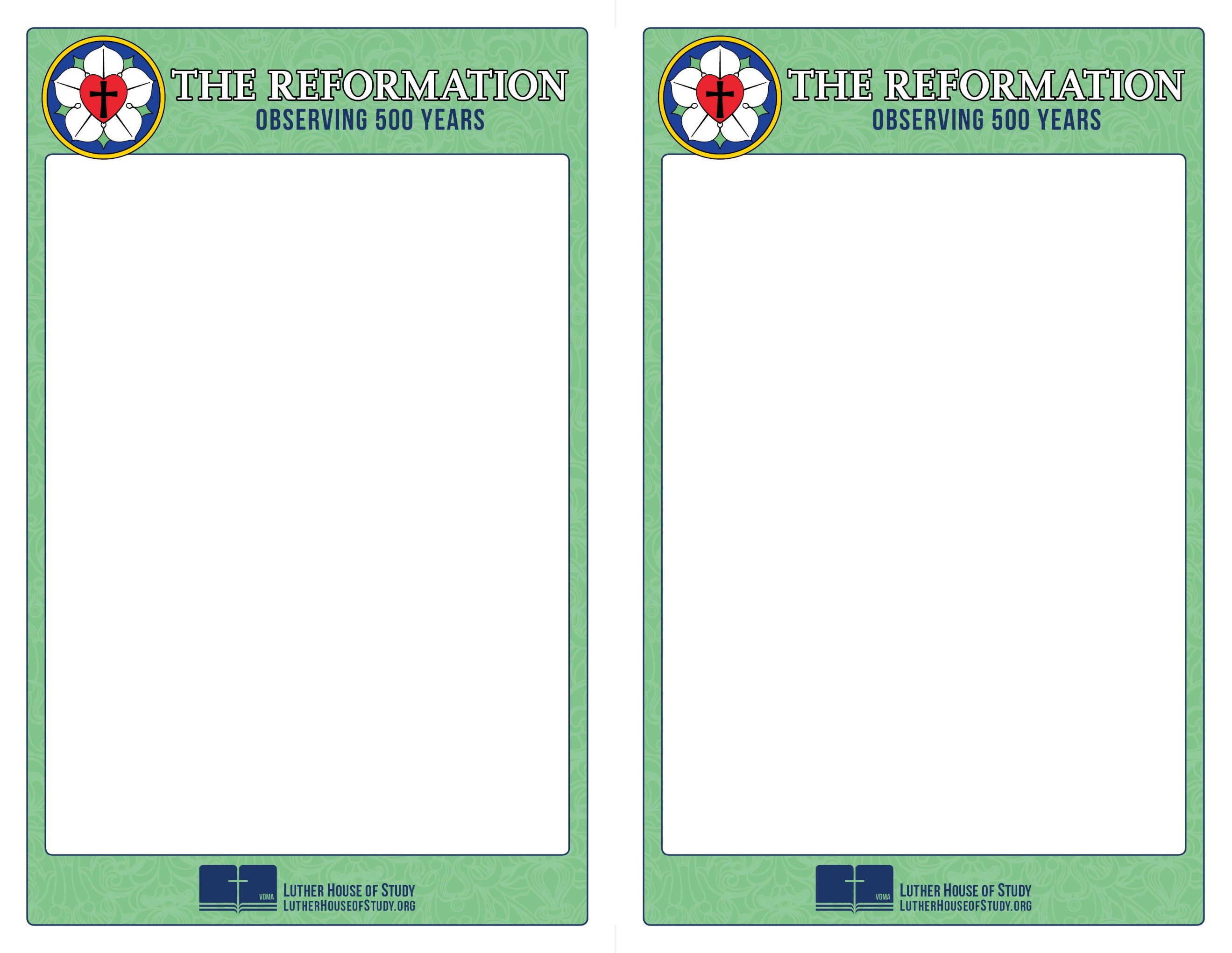 Where Does A Call Come From?When people talk about vocation, they often think only in terms of the jobs they’ve held -- things such as a farmer, banker, secretary. Luther understood that every time a neighbor calls out to you in need they are giving you a vocation. So, you may have the vocations of spouse, parent, student, or friend. Key for Luther in his understanding of a call is he understood God gives you two ears: one to hear Jesus, and one to hear your neighbor’s call.To learn more about Luther’s understanding of where a call comes from, go to www.lutherhouseofstudy.org.Week 4:Where Does A Call Come From?When people talk about vocation, they often think only in terms of the jobs they’ve held -- things such as a farmer, banker, secretary. Luther understood that every time a neighbor calls out to you in need they are giving you a vocation. So, you may have the vocations of spouse, parent, student, or friend. Key for Luther in his understanding of a call is he understood God gives you two ears: one to hear Jesus, and one to hear your neighbor’s call.To learn more about Luther’s understanding of where a call comes from, go to www.lutherhouseofstudy.org.